INSTRUÇÕES PARA REQUERIMENTO DE RESPONSÁBILIDADE TÉCNICACONSIDERAÇÕES:É obrigatória a apresentação da documentação completa, sem a qual não será possível atender ao pedido.A assunção de Responsabilidade Técnica por profissional detentor de Carteira de Identidade Profissional Provisória será permitida apenas pelo prazo de validade do referido documento, obrigando-se o profissional nesta situação, a substituir a Carteira de Identidade Profissional Provisória pela Definitiva, antes que se esgote o prazo de validade;O Tecnólogo não poderá assumir Responsabilidade Técnica por empresa com atuação em mais de uma área ou campos distintos da Administração (empresa com atuação generalista), considerando que sua habilitação é restrita à sua formação acadêmica; Não nos responsabilizamos por extravio de correspondências/cheques encaminhados via correios, antes de recebidos pelo CRA-MG;DOCUMENTOS/CONDIÇÕES NECESSÁRIAS PARA REQUERIMENTO 1 – Preenchimento do Formulário de Registro de Responsabilidade Técnica – RRT - (modelo CRA-MG), devidamente preenchido e assinado;2 – Estar em dia com as obrigações legais e regulamentares junto ao CRA-MG, inclusive anuidades e com a Carteira de Identidade Profissional dentro do período de validade;3 – Apresentar cópia do comprovante de pagamento de taxa no valor de R$ 39,53 (trinta e nove reais e cinquenta e três centavos), solicitar antecipadamente através do e-mail cramg@cramg.org.br.4 – Cópia dos seguintes documentos:Carteira de Trabalho (CTPS), quando empregado;Contrato de Prestação de Serviços (modelo disponível em nosso site), quando autônomo;Atos Constitutivos da empresa, quando dela for sócio proprietário;Procuração, quando for Administrador Procurador.CONTATOS E ENDEREÇO PARA ENVIO DE DOCUMENTOSObservação: Devido à pandemia da COVID 19, estamos trabalhando em regime de home office. A solicitação poderá ser encaminhada para o e-mail cramg@cramg.org.br, durante o período em que nossas atividades estiverem suspensas ou via correios (Av. Olegário Maciel, 1233 – Lourdes – Belo Horizonte/MG CEP 30.180.111).FORMULÁRIO DE REGISTRO DE RESPONSABILIDADE TÉCNICAFORMULÁRIO DE REGISTRO DE RESPONSABILIDADE TÉCNICAFORMULÁRIO DE REGISTRO DE RESPONSABILIDADE TÉCNICAFORMULÁRIO DE REGISTRO DE RESPONSABILIDADE TÉCNICA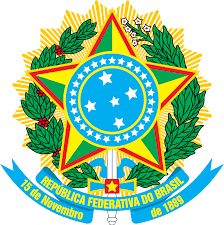 Conselho Federal de AdministraçãoConselho Regional de Administração de Minas GeraisSenhor Presidente,Solicito o Registro de Responsabilidade Técnica – RRT em meu nome, devendo o mesmo integrar o meu dossiê/processo de registro profissional, bem como dossiê/processo da empresa cujos serviços de  prestados para terceiro, estão sob a minha responsabilidade.RRT nº:           Conselho Federal de AdministraçãoConselho Regional de Administração de Minas GeraisSenhor Presidente,Solicito o Registro de Responsabilidade Técnica – RRT em meu nome, devendo o mesmo integrar o meu dossiê/processo de registro profissional, bem como dossiê/processo da empresa cujos serviços de  prestados para terceiro, estão sob a minha responsabilidade.Data:Conselho Federal de AdministraçãoConselho Regional de Administração de Minas GeraisSenhor Presidente,Solicito o Registro de Responsabilidade Técnica – RRT em meu nome, devendo o mesmo integrar o meu dossiê/processo de registro profissional, bem como dossiê/processo da empresa cujos serviços de  prestados para terceiro, estão sob a minha responsabilidade._______________Ass. do funcionárioNome do Profissional                                                                                                     CRA-MG nº                      Alteração do CadastroEndereço (Local de Trabalho)                                                                     Bairro                          Cidade/UF                    Telefone                      Horário de Permanência do Estabelecimento:  Das horas às  horasNome do Profissional                                                                                                     CRA-MG nº                      Alteração do CadastroEndereço (Local de Trabalho)                                                                     Bairro                          Cidade/UF                    Telefone                      Horário de Permanência do Estabelecimento:  Das horas às  horasNome do Profissional                                                                                                     CRA-MG nº                      Alteração do CadastroEndereço (Local de Trabalho)                                                                     Bairro                          Cidade/UF                    Telefone                      Horário de Permanência do Estabelecimento:  Das horas às  horasNome da Pessoa Jurídica                                                                           CNPJ                                                                        CRA-MG nºEndereço                                                                                                     Bairro                          Cidade/UF                    CEP      Telefone                        FAXNome da Pessoa Jurídica                                                                           CNPJ                                                                        CRA-MG nºEndereço                                                                                                     Bairro                          Cidade/UF                    CEP      Telefone                        FAXNome da Pessoa Jurídica                                                                           CNPJ                                                                        CRA-MG nºEndereço                                                                                                     Bairro                          Cidade/UF                    CEP      Telefone                        FAXDescrição detalhada das atribuições do RT:Descrição detalhada das atribuições do RT:Descrição detalhada das atribuições do RT:Tipo de vínculo profissional com a contratante:Tipo de vínculo profissional com a contratante:Tipo de vínculo profissional com a contratante:Valor da Remuneração Mensal:                   Duração do Contrato:                               Data de Início do Contrato:Valor da Remuneração Mensal:                   Duração do Contrato:                               Data de Início do Contrato:Valor da Remuneração Mensal:                   Duração do Contrato:                               Data de Início do Contrato:Assinaturas     ___________________________________                                              ___________________________________                                               Profissional                                                                      Contratante (assinatura do Representante Legal)Assinaturas     ___________________________________                                              ___________________________________                                               Profissional                                                                      Contratante (assinatura do Representante Legal)Assinaturas     ___________________________________                                              ___________________________________                                               Profissional                                                                      Contratante (assinatura do Representante Legal)